Publicado en  el 17/11/2016 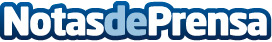 89.000 están afectados en Extremadura de diabetesEl director general de Planificación y Formación Sanitaria y Sociosanitaria, Luis Tobajas, ha presentado el proyecto de las profesoras Pilar Alcántara y Montserrat Parrales que bajo el título "El día que todo cambió" quiere sensibilizar a la población con la problemática de la diabetes y, sobre todo, del "estreno" de los pacientes con diabetes tipo 1Datos de contacto:Nota de prensa publicada en: https://www.notasdeprensa.es/89-000-estan-afectados-en-extremadura-de Categorias: Extremadura http://www.notasdeprensa.es